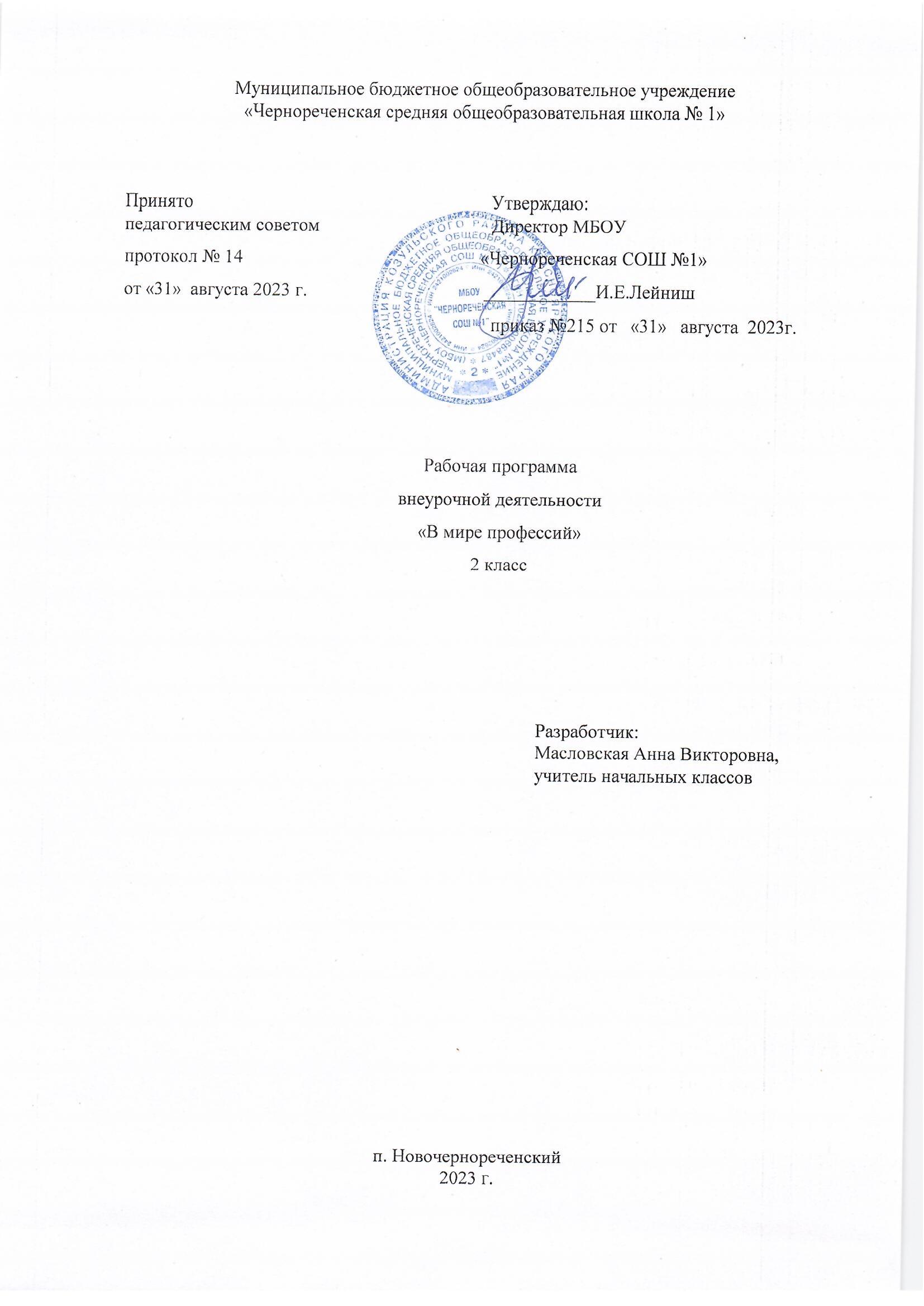 Результаты освоения курса внеурочной деятельностиВ ходе освоения курса внеурочной деятельности достигаются следующие личностные, метапредметные и предметные результаты.Данная программа позволяет добиваться следующих результатов: Личностные результаты:У ученика будут сформированы:- положительное отношение к процессу учения, к приобретению знаний и умений, стремление преодолевать возникающие затруднения;- осознание себя как индивидуальности и одновременно как члена общества с ориентацией на проявление доброго отношения к людям, уважения к их труду, на участие в совместных делах, на помощь людям, в том числе сверстникам;- умение выделять нравственный аспект поведения, соотносить поступки и события с принятыми в обществе морально-этическими принципами;- стремление к саморазвитию, желание открывать новое знание, новые способы действия, готовность преодолевать учебные затруднения и адекватно оценивать свои успехи и неудачи, умение сотрудничать;- стремление к соблюдению морально-этических норм общения с людьми другой национальности, с нарушениями здоровья. Метапредметные результаты:Регулятивные:Ученик научится:- организовывать свою деятельность, готовить рабочее место для выполнения разных видов работ;- принимать (ставить) учебно-познавательную задачу и сохранять её до конца учебных действий;- планировать (в сотрудничестве с учителем, с одноклассниками или самостоятельно) свои действия в соответствии с решаемыми учебно-познавательными, учебно-практическими, экспериментальными задачами;- действовать согласно составленному плану, а также по инструкциям учителя;- контролировать выполнение действий, вносить необходимые коррективы (свои и учителя);- оценивать результаты решения поставленных задач, находить ошибки и способы их устранения.Ученик получит возможность научиться:- оценивать своё знание и незнание, умение и неумение, продвижение в овладении тем или иным знанием и умением по изучаемой теме;- ставить учебно-познавательные задачи перед выполнением разных заданий;- проявлять инициативу в постановке новых задач, предлагать собственные способы решения;- адекватно оценивать результаты учебной деятельности, осознавать причины неуспеха и обдумывать план восполнения пробелов в знаниях и умениях.Познавательные:Ученик научится:- осознавать учебно-познавательную, учебно-практическую, экспериментальную задачи;- осуществлять поиск информации, необходимой для решения учебных задач, собственных наблюдений объектов природы и культуры, личного опыта общения с людьми;- понимать информацию, представленную в вербальной форме, изобразительной, схематической, модельной и др., определять основную и второстепенную информацию;- применять для решения задач (под руководством учителя) логические действия анализа, сравнения, обобщения, классификации, установления причинно-следственных связей, построения рассуждений и выводов;- наблюдать и сопоставлять, выявлять взаимосвязи и зависимости, отражать полученную при наблюдении информацию в виде рисунка, схемы, таблицы;- использовать готовые модели для изучения строения природных объектов и объяснения природных явлений;- осуществлять кодирование и декодирование информации в знаково-символической форме.Ученик получит возможность научиться:- сопоставлять информацию из разных источников, осуществлять выбор дополнительных источников информации для решения исследовательских задач, включая Интернет;- обобщать и систематизировать информацию, переводить её из одной формы в другую (принятую в словесной форме, переводить в изобразительную, схематическую, табличную);- дополнять готовые информационные объекты (тексты, таблицы, схемы, диаграммы), создавать собственные;- осуществлять исследовательскую деятельность, участвовать в проектах, выполняемых в рамках урока или внеурочных занятиях.Коммуникативные:Ученик научится:- осознанно и произвольно строить речевое высказывание в устной и письменной форме;- аргументировано отвечать на вопросы, обосновывать свою точку зрения, строить понятные для партнёра высказывания, задавать вопросы, адекватно использовать речевые средства для решения задач общения;- вступать в учебное сотрудничество с учителем и одноклассниками, осуществлять совместную деятельность в малых и больших группах, осваивая различные способы взаимной помощи партнёрам по общению;- допускать возможность существования у людей различных точек зрения, проявлять терпимость по отношению к высказываниям других, проявлять доброжелательное отношение к партнёрам;Ученик получит возможность научиться:- оперировать в речи предметным языком – правильно (адекватно) использовать понятия, полно и точно излагать свои мысли, строить монологическую речь, вести диалог;- планировать, сотрудничая с взрослыми (учитель, родитель) и сверстниками, общие дела, распределять функции участников и определять способы их взаимодействия;- проявлять инициативу в поиске и сборе информации для выполнения коллективной работы, желая помочь взрослым и сверстникам;- уважать позицию партнёра, предотвращать конфликтную ситуацию при сотрудничестве, стараясь найти варианты её разрешения ради общего дела.- участвовать в проектной деятельности, создавать творческие работы на заданную тему (рисунки, аппликации, модели, небольшие сообщения, презентации).Предметные результаты:   1 класс- отношение к процессу учения, к приобретению знаний и умений, стремление преодолевать возникающие затруднения;- основные сферы профессиональной деятельности человека; основные понятия, признаки профессий, их значение в окружающем обществе;- предприятия и учреждения населенного пункта, района;- оперировать основными понятиями и категориями, основными приемами выполнения учебных проектов;-рассказывать о профессии и обосновывать ее значение в жизни общества;-переносить теоретические сведения о сферах человеческой деятельности на конкретные жизненные ситуации;- выделять нравственный аспект поведения, соотносить поступки и события с принятыми в обществе морально-этическими принципами. 2 класс - осознание себя как индивидуальности и одновременно как члена общества с ориентацией на проявление доброго отношения к людям, уважения к их труду, на участие в совместных делах, на помощь людям, в том числе сверстникам;- стремление к саморазвитию, желание открывать новое знание, новые способы действия; - преодолевать учебные затруднения и адекватно оценивать свои успехи и неудачи, умение сотрудничать;- стремление к соблюдению морально-этических норм общения с людьми;- оценивать своё знание и незнание, умение и неумение, продвижение в овладении тем или иным знанием и умением по изучаемой теме; - ставить учебно-познавательные задачи перед выполнением разных заданий;- проявлять инициативу в постановке новых задач, предлагать собственные способы решения;- адекватно оценивать результаты учебной деятельности, осознавать причины неуспеха и обдумывать план восполнения пробелов в знаниях и умениях.    3 класс- стремление к саморазвитию, желание открывать новое знание, новые способы действия;- преодолевать учебные затруднения и адекватно оценивать свои успехи и неудачи, умение сотрудничать;- стремление к соблюдению морально-этических норм общения с людьми;- оценивать своё знание и незнание, умение и неумение, продвижение в овладении тем или иным знанием и умением по изучаемой теме; - ставить учебно-познавательные задачи перед выполнением разных заданий;- проявлять инициативу в постановке новых задач, предлагать собственные способы решения;- адекватно оценивать результаты учебной деятельности, осознавать причины неуспеха и обдумывать план восполнения пробелов в знаниях и умениях;- владение практически значимыми информационными умениями и навыками, их применением к решению информатических и неинформатических задач:- выделение, построение и достраивание по системе условий: цепочки, дерева, мешка;- проведение полного перебора объектов;- определение значения истинности утверждений для данного объекта; понимание описания объекта с помощью истинных и ложных утверждений.        4 класс- рациональное использование распространённых технических средств информационных технологий для решения общепользовательских задач и задач учебного процесса, усовершенствование навыков полученных в начальной школе;- выбор средств информационных технологий для решения поставленной задачи;- отвечающей данной задаче диалоговой или автоматической обработки информации (таблицы, схемы, графы, диаграммы);- преобразование информации из одной формы представления в другую без потери её смысла и полноты;- решение задач из разных сфер человеческой деятельности с применением средств информационных технологий.Содержание курса внеурочной деятельности1 классРаздел 1. Профессии, связанные с природой (10 ч.) Введение в тему. Путешествие в мир профессий сельского хозяйства. У бабушки в деревне. Ловись рыбка. Труженики леса. Хлеб – всему голова. Профессия овощевод. Знакомьтесь с агронома. Профессия цветовод. Все работы хороши, выбирай на вкус. Раздел 2. Профессии наших мам (8 ч.)Экскурсия по магазину. Кто работает в библиотеке? Весёлая портняжка. Расти здоровым. Я в учителя пойду. Кухонный переполох. Причёски такие разные. Профессии наших мам. Кем быть? Раздел 3. Профессии наших пап (8 ч.)Строим вместе дом. У кого мастерок, у кого молоток. Весёлый мастерок. Профессия водитель. Осторожно огонь. Я б в спасатели пошёл пусть меня научат. Профессия шахтёр. Все профессии нужны, все профессии важны. Раздел 4. Профессии, связанные с путешествиями (7 ч.)Куда уходят поезда. Высоко в облаках. Космическое путешествие. Морское путешествие. На арене цирка. Профессии наших родителей. Кем быть? Каким быть? 2 классРаздел 1. Мир профессий (3 ч.)Многообразие мира профессий. Исследование «Многообразие рабочих профессий». Раздел 2. Профессии, связанные с природой (5 ч.) Садовник, дворник. Мастер-цветовод. Знакомьтесь с агрономом. Профессия флорист. Профессия овощевод. Раздел 3. Профессии, которые нас охраняют (10 ч.)Охранник. Полицейский. Пожарный. Военный. Профессия «Следователь». Следствие ведут второклассники! Разведчик. Летчик. Водолаз.Раздел 4. Профессии, которые нас лечат (8 ч.)Врач скорой помощи. Детский врач – педиатр. Зубной врач. Кто лечит наши глаза. ЛОР- 3 волшебные буквы. Врач хирург.                                                                                                      Раздел 5. Профессии в школе (8 ч.)Профессия – учитель. Профессия – воспитатель. Как помогает логопед. Профессия – библиотекарь. Школьная столовая. Почему в кабинете так чисто? Школьный доктор. Создание странички портфолио – «Труд в почете любой». 3 классРаздел 1. Представление о труде взрослых (7 ч.) Представление о труде взрослых. Вот у Коли, например, мама – милиционер. «Мама – лётчик? Что ж такого?» Имеет ли значение пол человека для выбора и обретения профессии. Оформление странички портфолио «Профессия мамы и папы». Раздел 2. Кем работают мои родные? (9 ч.)Кем работают мои родные? Кем работают(ли) бабушки и дедушки? Сочинение «Трудовая гордость моей семьи». Исследование трудовой истории моей семьи. Оформление страницы портфолио. Семейные династии. Оформление фото-картиночной странички портфолио по теме: «Семейные династии». Раздел 3. Эволюция профессий (7 ч.)Эволюция профессий – как меняются условия труда и трудовые обязанности в век прогресса. Как рождаются новые профессии. Исчезают ли профессии? Как приобрести профессию? «Я бы в летчики пошел – пусть меня научат…»Раздел 4. Сложности выбора профессии (11 ч.)Сложности выбора профессии. Книгу переворошив, намотай себе на ус - все работы хороши, выбирай на вкус! В.Маяковский «Кем быть?». Сочинение-эссе «Какой профессией я смог(ла) бы овладеть?». Подготовка презентации «Все профессии важны – все профессии нужны!4 классРаздел 1. В гостях у своего «Я» (9 ч.) В гостях у своего «Я». Мое «Я» в гостях у других «Я». Великая радость – работа. «Быть нужным людям…». Сочинение-рассуждение «Самая нужная профессия». Характер и выбор профессии.Раздел 2. Правила выбора профессии (12 ч.)Правила выбора профессии. Творческий проект «Моя будущая профессия». Представление о себе и проблема выбора профессии. «Секреты» выбора профессии («хочу», «могу», «надо»). Как готовить себя к будущей профессии. Оформление странички портфолио «Кем быть?», «Каким быть?». Сочинение «… - это призвание!». Раздел 3. Профессии без которых не обойтись (9 ч.)Профессии, без которых не обойтись. Исследование «Необычная творческая профессия». Исследование «Мои земляки в мире творческих профессий». Раздел 4. Мир профессий (4 ч.)Проект «Я и мир профессий». Защита «Профессионального портфолио». Итоговая конференция «Мир профессий». Календарно-тематическое планирование2 класс3 класс4 классЛитература:Прилипская Е.В., Сухаревская Е.Ю. Мир профессий. Программа развивающего курса внеурочной деятельности. Изд. «ВИТА-ПРЕСС», Ростов-на-Дону, 2015  Сухаревская Е.Ю. «Мир профессий»: Ростов-на-Дону, издательство «С-ИНФО», 2008Елькина О.Ю. Путешествие в мир профессий. Методические рекомендации для учителей 1 – 4 классов. М.: Образовательно-издательский центр «Академия», 2011Концепция духовно-нравственного развития и воспитания личности гражданина России [Текст] - М.: Изд. «Просвещение», 2011Борисова Е.М., Логинова Г.П. Индивидуальность и профессия. - М.: Изд.«Знание», 2009. Журкова,А.Я. Чистякова С.Н. Методика формирования профессионального самоопределения школьников на различных  возрастных этапах [Текс ]: учеб, пособие / Кемерово, 2016Загребина, Г.В. Давай устроим праздник [Текст] / Г.В. Загребина. -  Ярославль, 2018Игумнова, Е. Банкир, фермер иль портной… кто же я буду такой?  Учебное пособие для преподавателей / Е. Игумнова.  -  Новосибирск, 2014 Образцова, Т.Н. Ролевые игры для детей / Т.Н.  Образцова. - М.: ООО “Этрол”, ООО “ИКТЦ “ЛАДА”, 2015Большая детская энциклопедия «Выбор профессии».   – М.: Изд. «Просвещение», 2017Энциклопедия «Я познаю мир».  – М.: Изд. Дрофа, 2009Ульева Е.А. «Профессии. Кем я стану, когда вырасту?» Энциклопедия для малышей. – М.: Изд.Феникс-Премьер, 2017№Тема занятияДата Раздел 1. Профессии, связанные с природой (10 ч.)Раздел 1. Профессии, связанные с природой (10 ч.)Раздел 1. Профессии, связанные с природой (10 ч.)1Введение в тему7.092Путешествие в мир профессий сельского хозяйства14.093У бабушки в деревне21.094Ловись рыбка28.095Труженики леса5.106Хлеб – всему голова12.107Профессия овощевод19.108Знакомьтесь с агрономом26.109Профессия цветовод9.1110Все работы хороши, выбирай на вкус16.11Раздел 2. Профессии наших мам (8 ч.)Раздел 2. Профессии наших мам (8 ч.)Раздел 2. Профессии наших мам (8 ч.)11Экскурсия по магазину23.1112Кто работает в библиотеке?30.1113Весёлая портняжка7.1214Расти здоровым14.1215 Я в учителя пойду21.1216Кухонный переполох28.1217Причёски такие разные18Профессии наших мам. Кем быть?Раздел 3. Профессии наших пап (8 ч.)Раздел 3. Профессии наших пап (8 ч.)Раздел 3. Профессии наших пап (8 ч.)19Строим вместе дом20У кого мастерок, у кого молоток21Весёлый мастерок22Профессия водитель23Осторожно огонь24Я б в спасатели пошёл, пусть меня научат25Профессия шахтёр26Все профессии нужны, все профессии важныРаздел 4. Профессии, связанные с путешествиями (7 ч.)Раздел 4. Профессии, связанные с путешествиями (7 ч.)Раздел 4. Профессии, связанные с путешествиями (7 ч.)27Куда уходят поезда28Высоко в облаках29Космическое путешествие30Морское путешествие31На арене цирка32Профессии наших родителей33Кем быть? Каким быть? №Тема занятияДата Раздел 1. Мир профессий (3 ч.)Раздел 1. Мир профессий (3 ч.)Раздел 1. Мир профессий (3 ч.)1Многообразие мира профессий2Многообразие мира профессий3Исследование «Многообразие рабочих профессий»Раздел 2. Профессии, связанные с природой (5ч.)Раздел 2. Профессии, связанные с природой (5ч.)Раздел 2. Профессии, связанные с природой (5ч.)4Садовник, дворник5Мастер-цветовод6Профессия флорист7Знакомьтесь с агрономом8Профессия овощеводРаздел  3. Профессии, которые нас охраняют (10 ч.)Раздел  3. Профессии, которые нас охраняют (10 ч.)Раздел  3. Профессии, которые нас охраняют (10 ч.)9Охранник10Полицейский11Пожарный12Военный13Профессия «Следователь»14Профессия «Следователь»15Следствие ведут второклассники!16Разведчик17Летчик18ВодолазРаздел 4. Профессии, которые нас лечат  (8 ч.)Раздел 4. Профессии, которые нас лечат  (8 ч.)Раздел 4. Профессии, которые нас лечат  (8 ч.)19Врач скорой помощи20Детский врач – педиатр21Зубной врач22Кто лечит наши глаза                                                                                                  23ЛОР- 3 волшебные буквы24Врач-хирург                                                                                                    25Врач-кардиолог 26Санитарный врач Раздел 5. Профессии в школе  (8 ч.)Раздел 5. Профессии в школе  (8 ч.)Раздел 5. Профессии в школе  (8 ч.)27Профессия – учитель28Профессия – воспитатель29Как помогает логопед30Профессия – библиотекарь31Школьная столовая32Почему в кабинете так чисто?33Школьный доктор34Создание странички портфолио – «Труд в почете любой»№Тема занятияДата Раздел 1. Представление о труде взрослых  (7 ч.)Раздел 1. Представление о труде взрослых  (7 ч.)Раздел 1. Представление о труде взрослых  (7 ч.)1Представление о труде взрослых2Представление о труде взрослых3Вот у Коли, например, мама – милиционер4«Мама – лётчик? Что ж такого?»5Имеет ли значение пол человека для выбора и обретения профессии6Оформление странички портфолио «Профессия мамы и папы»7Странички портфолио «Профессия мамы и папы»Раздел 2. Кем работают мои родные? (9 ч.)Раздел 2. Кем работают мои родные? (9 ч.)Раздел 2. Кем работают мои родные? (9 ч.)8Кем работают мои родные?9Кем работают ли бабушки и дедушки?10Сочинение «Трудовая гордость моей семьи»11Исследование трудовой истории моей семьи12Оформление страницы портфолио13Оформление страницы портфолио14Семейные династии15Оформление фото-картиночной странички портфолио по теме: «Семейные династии»16Странички портфолио по теме: «Семейные династии»17Эволюция профессий – как меняются условия труда и трудовые обязанности в век прогресса18Как рождаются новые профессии19Как рождаются новые профессии20Исчезают ли профессии?21Как приобрести профессию? 22«Я бы в летчики пошел – пусть меня научат…»23Обобщение по разделуРаздел 4. Сложности выбора профессии  (11 ч.)Раздел 4. Сложности выбора профессии  (11 ч.)Раздел 4. Сложности выбора профессии  (11 ч.)24Сложности выбора профессии25Сложности выбора профессии26Книгу переворошив, намотай себе на ус - все работы хороши, выбирай на вкус!27Книгу переворошив, намотай себе на ус - все работы хороши, выбирай на вкус!28В.Маяковский «Кем быть?»29В.Маяковский «Кем быть?»30Сочинение-эссе «Какой профессией я смог(ла) бы овладеть?»31Сочинение-эссе «Какой профессией я смог(ла) бы овладеть?»32Подготовка презентации «Все профессии важны – все профессии нужны!33Подготовка презентации «Все профессии важны – все профессии нужны!34Защита творческих проектов  №Тема занятияДата Раздел 1. В гостях у своего «Я»  (9 ч.)Раздел 1. В гостях у своего «Я»  (9 ч.)Раздел 1. В гостях у своего «Я»  (9 ч.)1В гостях у своего «Я»2В гостях у своего «Я»3Мое «Я» в гостях у других «Я»4Мое «Я» в гостях у других «Я»5Великая радость – работа.6«Быть нужным людям…»7Сочинение-рассуждение «Самая нужная профессия»8Сочинение-рассуждение «Самая нужная профессия»9Характер и выбор профессииРаздел 2. Правила выбора профессии  (12 ч.)Раздел 2. Правила выбора профессии  (12 ч.)Раздел 2. Правила выбора профессии  (12 ч.)10Правила выбора профессии11Творческий проект «Моя будущая профессия»12Творческий проект «Моя будущая профессия»13Представление о себе и проблема выбора профессии14«Секреты» выбора профессии («хочу», «могу», «надо»)15«Секреты» выбора профессии («хочу», «могу», «надо»)16Как готовить себя к будущей профессии.17Как готовить себя к будущей профессии.18Оформление странички портфолио «Кем быть?», «Каким быть?»19Оформление странички портфолио «Кем быть?», «Каким быть?»20Сочинение  « …  -  это   призвание!»21Сочинение  « …  - это    призвание!»Раздел 3. Профессии без которых не обойтись (9 ч.)Раздел 3. Профессии без которых не обойтись (9 ч.)Раздел 3. Профессии без которых не обойтись (9 ч.)22Профессии,  без  которых   не   обойтись23Профессии,  без  которых   не    обойтись24Профессии,  без  которых   не    обойтись25Исследование «Необычная творческая профессия»26Исследование «Необычная творческая профессия»27Исследование «Необычная творческая профессия»28Исследование «Мои земляки в мире творческих профессий»29Исследование «Мои земляки в мире творческих профессий»30Исследование «Мои земляки в мире творческих профессий»Раздел 4. Мир профессий (4 ч.)Раздел 4. Мир профессий (4 ч.)Раздел 4. Мир профессий (4 ч.)31Проект «Я и мир профессий»32Защита «Профессионального портфолио33Защита «Профессионального портфолио34 Обобщение по теме «Мир профессий»